Risk Assessment & Management (RAM) Training

New Hope Church, New Hope, MN8:30am – 4:30pm 
Thursday & FridayFebruary 14 & 15, 2019
Registration Google DocHere's what others have said:

“I am a very hands-on guy and I love how you guys break down the training into very usable and understandable segments followed by putting all the pieces together and having us practice it.”
- Global Servant working in Central Asia

“I was tremendously challenged to re-evaluate my risk management and mitigation plan in light of the Word.”
- Latin American Pastor serving in Eurasia

"This is the first training like this I've taken that took a holistic view and was manageable to actually accomplish.  I've actually enjoyed getting to work with my husband on our plans since the training"
Global Servant working in North Africa

How is RAM different from other training?  

RAM addresses the challenges of the emotional, psychological, relational, and spiritual preparation all staff need.  
In fact, RAM is designed for field staff, not just the 'specialized' security personnel.  
This training addresses the critical skill of decision making in or during risk.  
You will learn how to analyze risk in uncertainty, how to address increasing anxiety and understand your predictable responses in risk.  
Unlike the industry standard training, you'll be equipped in how to respond holistically to risk for yourself, your family, and those 'back' home. 

After the training you will leave with: 

*Six ways of discovering God's voice in crisis
*Two easy tools to determine which risks need more forethought and which to let go of.
*Four general ways to choose from when managing risk
*Knowledge on the difference between theology of risk and your theology of suffering.
*Awareness of the 14th myths in risk and consider Biblical truths to counter those myths
*An understanding of six dangerous attitudes in Risk

You'll Receive: 

* Three Scalable tools to make risk assessment more manageable and effective* 14 Myths which may be negatively impacting your processing of Risk
* A Biblical based perspective on risk to help you when hearing God's voice for your direction in risk events. 
* Four ways to mitigate the effects of risk
*Five essential leadership skills during risk

Cost:   $100 Includes RAM Training Manual, Lunches and Coffee Breaks and Training

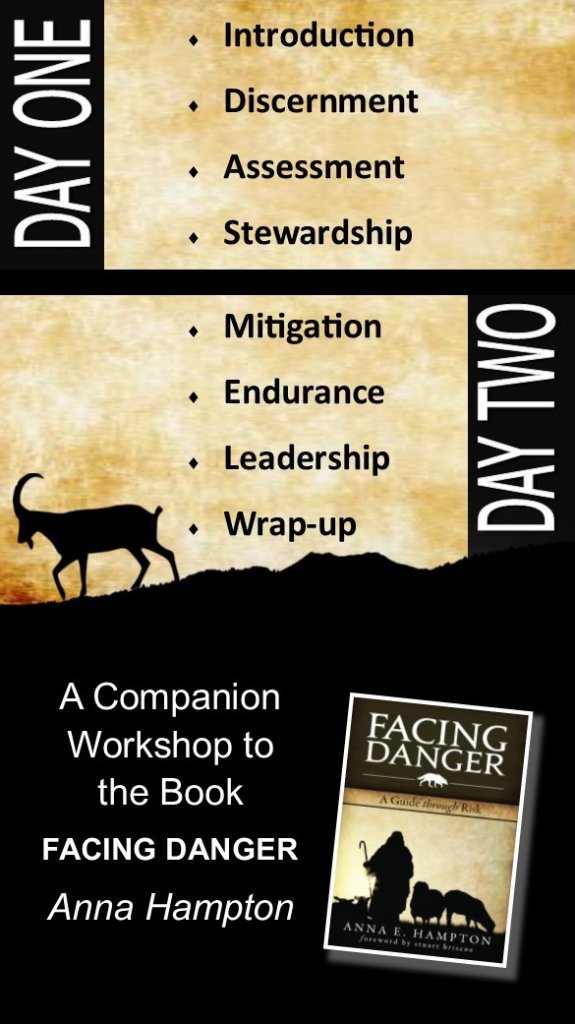 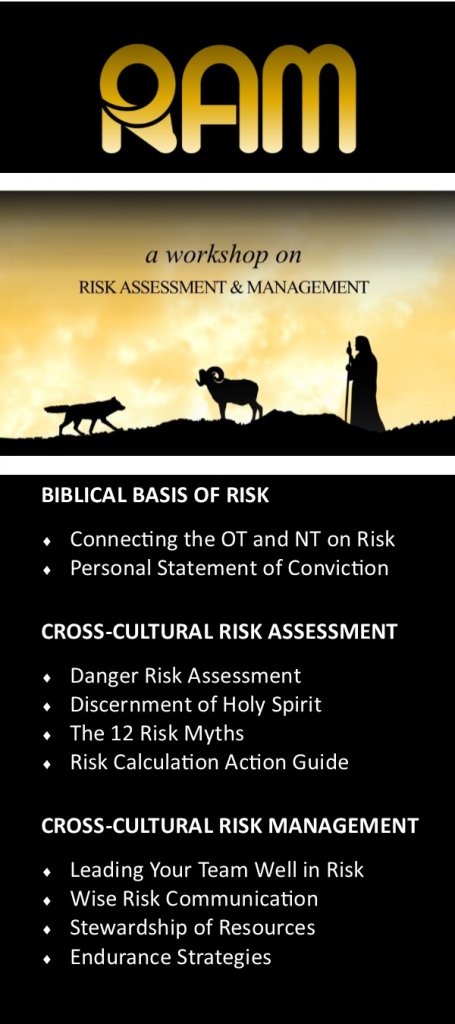 